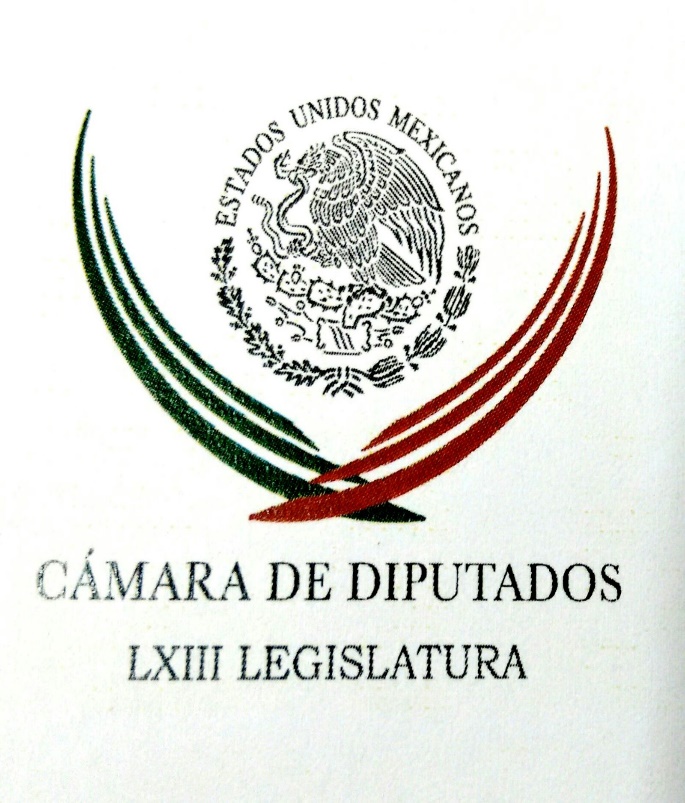 Carpeta InformativaPrimer CorteResumen: Matan ley de donación de órganosDolores Padierna. TEPJF revocó acuerdo del INE retirar spot de niñosMeade ofrece deducibilidad fiscal en colegiaturas de educación superiorRicardo Anaya dialogará con víctimas de la violenciaAceptan empresarios diálogo respetuoso con AMLOGobierno reprocha a la ONU informe sobre caso AyotzinapaJoaquín López-Dóriga. Ayer fecha clave en renegociaciones del TLCAN08 de mayo de 2018TEMA(S): Trabajo LegislativoFECHA: 08/05/18HORA: 06:47NOTICIERO: El Heraldo de México OnlineEMISIÓN: Primer CorteESTACION: OnlineGRUPO: El HeraldoMatan ley de donación de órganosLa reforma que convertiría a todos los mexicanos mayores de 18 años en potenciales donadores de órganos tendrá que esperar a que una nueva legislatura revise el tema, luego de que los diputados se negaran a dictaminarla por falta de acuerdos y presiones de cabilderos de la Iglesia católica, de grupos conservadores y de Morena.Además de la minuta ya aprobada por el Senado —impulsada por el PAN—, en Diputados existían, al menos, seis propuestas distintas sobre el tema, lo que dificultó un acuerdo, afirmó Marisela Contreras, diputada de Morena e integrante de la Comisión de Salud. Desde que el Senado aprobó la minuta que luego fue enviada a San Lázaro, especialistas y funcionarios del sector Salud manifestaron su preocupación por que se aprobara esta reforma sin que se contemplaran todas las aristas del tema, como la opinión de la familia del donante.La Iglesia católica también cabildeó en contra con el argumento de que la ley es laxa —en cuanto a controles médicos— y que no se consultó a la sociedad civil, a pesar de tocar un tema sensible: la religión.“En los países que se ha establecido esta ley, de todas maneras siempre se va a entrevistar a la familia. Se les va a comentar del fallecimiento y la posibilidad de donación”, explicó el director del Centro Nacional de Trasplantes, Salvador Aburto, en una conferencia en abril pasado.En esta ocasión, la diferencia entre los legisladores surgió luego de que los diputados de Morena consideraran que el consentimiento presunto o tácito de quienes en vida no expresaron su negativa de donar podría ser violatorio de los derechos humanos.La problemática de la donación de órganos en el país ha disminuido pero continúa con números rojos. Un estudio registró que en 2016 más de 20 mil personas estaban en espera de un trasplante, pero sólo hubo cerca de 7 mil donaciones, lo que significa que 13 mil personas no obtuvieron el trasplante. ar/mINFORMACIÓN GENERALTEMA(S): Información GeneralFECHA: 08/05/18HORA: 06:46NOTICIERO: En los Tiempos de la RadioEMISIÓN: Primer CorteESTACIÓN: 103.3 FMGRUPO: Fórmula0Dolores Padierna. TEPJF revocó acuerdo del INE retirar spot de niñosDolores Padierna, colaboradora: Buenos días, Oscar Mario, estimada audiencia. En días pasados el Tribunal Electoral terminó revocar el acuerdo de la Comisión de Quejas del Instituto Nacional Electoral que había negado el retiro del spot identificado como "¿Y si los niños fueran candidatos?", promocionado y promovido por la asociación Mexicanos Primero. La difusión del spot violó flagrantemente lo establecido en el artículo 41 constitucional que prohíbe a las personas físicas o morales contratar propaganda en radio y televisión en tiempos de campaña electoral para influir en las preferencias electorales. Esta prohibición fue el resultado de la tremenda guerra sucia que todos presenciamos durante la campaña presidencial del 2006; 12 años después, la misma agrupación civil, Mexicanos Primero, tentó a los árbitros electorales. Es evidente que se trató de un intento por permitir una nueva oleada de mensajes de este tipo financiado por entidades privadas. Afortunadamente, el pleno de magistrados del Tribunal Electoral determinó que el promocional contiene elementos suficientes para adoptar medidas cautelares y retirarlo del aire. Estamos ante uno de los procesos electorales más competidos de la historia y frente a la posibilidad real de que el candidato de la coalición Juntos Haremos Historia, Andrés Manuel López Obrador, gane la contienda presidencial. Este hecho histórico ha molestado a muchos de los enemigos del cambio político en nuestro país. Los intentos de guerra sucia también se observan en las redes sociales incitando al odio. La expresión más preocupante de estos intentos fue el mensaje enviado en Twitter por el periodista Ricardo Alemán en el que claramente sugiere que asesinan a López Obrador sus propios simpatizantes. Aquí ya no es guerra sucia, aquí estamos ante un delito muy claro que se llama apología del delito. El rechazo de este mensaje fue tan contundente y generalizado que Ricardo Alemán fue echado de Televisa y Canal Once y qué bueno, porque todos debemos frenar esta escalada y hacer un llamado a la sensatez, a la prudencia, al contraste de ideas y de propuestas, pero no a la eliminación física del contrario. La democracia se construye con la inclusión, no con la exclusión. Demasiados años de exclusión e intolerancia hemos vivido como para reproducirlos en esta contienda electoral. Duración 2´54´´, ys/m.TEMA(S): Información GeneralFECHA: 08//05/2018HORA: 08:66 AMNOTICIERO: 24 Horas EMISIÓN: Primer CorteESTACION: OnlineGRUPO: 24 HorasMeade ofrece deducibilidad fiscal en colegiaturas de educación superiorJosé Antonio Meade, candidato presidencial de Todos por México, aseguró esta mañana que su compromiso con la educación va en serio.En su cuenta de Twitter escribió que de ser presidente habría deducibilidad fiscal en colegiaturas de educación superior.“Mi compromiso con la educación va en serio: deducibilidad fiscal en colegiaturas de educación superior; pasar de 25 mil a 100 mil escuelas de tiempo completo, y con presupuesto propio, para evitar cuotas voluntarias de padres de familia”; expuso. bmj/mTEMA(S): Información GeneralFECHA: 08/05/18HORA: 01:05NOTICIERO: SDP Noticias EMISIÓN: Primer CorteESTACIÓN: OnlineGRUPO: Televisa0Nadie en mis 20 años de servicio público ha cuestionado mi gestión: Meade en Tercer GradoEl candidato presidencial de la coalición Todos por México, José Antonio Meade, aseguró que en sus 20 años de servicio púbico nadie ha cuestionado su gestión, pese a haberse desempeñado como titular de la Secretaría de Desarrollo Social (Sedesol) durante el periodo que se desarrolló parte de la llamada "Estafa Maestra". Durante su participación en el programa de análisis político especializado Tercer Grado, de Televisa, el aspirante a Los Pinos dijo que en la Sedesol no hubo omisiones durante el periodo en el que estuvo a cargo, al recordar que cesó a más de 400 servidores públicos y que cooperó en los proceso de revisión de la Auditoría Superior de la Federación (ASF). "Yo estoy en la boleta y sobre mí no se ha dicho absolutamente nada, ni por acción ni por omisión. Nadie en 20 años de servicio público ha cuestionado mi gestión. A mí me tocaba coadyuvar con la Auditoría y la PGR. A mí en Desarrollo Social me tocaba evaluar la política pública, ser el que articulara la política para combatir la pobreza". "La Estafa Maestra" es una investigación periodística elaborada por el portal Animal Político y Mexicanos contra la Corrupción, que exhibe un presunto esquema de defraudación de recursos públicos a través de convenios entre dependencias de gobierno con universidades estatales, mismas que delegaban en empresas fantasma servicios que no se prestaban. Apenas esta semana investigación fue premiada con "José Ortega y Gasset" del diario español El País. El principal centro de atención fueron los desvíos registrados durante la gestión de Rosario Robles, que comprendió de finales de 22012 a mediados de 2015, donde se reportan que al menos 2 mil millones de pesos pudieron haber pasado por el esquema de defraudación. Cuestionado por el analista René Delgado sobre su postura en el caso de la constructora Odebrecht, respecto al presunto soborno de más de 10 millones de dólares al exdirector de Pemex, Emilio Lozoya, José Antonio Meade exigió que se presenten los resultados del proceso de investigación y se actúe en consecuencia si hubo algún tipo de violación a la ley. ys/m.TEMA(S): Información GeneralFECHA: 08/05/2018HORA: 06: 26 AMNOTICIERO: 20 Minutos EMISIÓN: Primer CorteESTACION: OnlineGRUPO: 20 MinutosRicardo Anaya dialogará con víctimas de la violenciaEl candidato de la coalición Por México al Frente a la Presidencia de la República, Ricardo Anaya Cortés, asistirá este martes al evento denominado Diálogo por la Paz y la Justicia. La agenda fundamental.El evento se llevará a cabo a las 9:00 horas en el Museo Memoria y Tolerancia, ubicado en la delegación Cuauhtémoc, en esta ciudad. Más tarde, a las 12:00 horas participará en el evento 10 Preguntas por la Educación en el salón Molino del Rey del Hotel Camino Real Polanco, en Mariano Escobedo 700, en la colonia Anzures, delegación Miguel Hidalgo. Previamente, a las 7:00 horas llevará a cabo su tradicional conferencia de prensa en el salón Castillo del hotel Grand Fiesta Americana Chapultepec, en Mariano Escobedo 756, en la referida colonia Anzures. TEMA(S): Información GeneralFECHA: 08/05/2018HORA: 06:52NOTICIERO: FórmulaEMISIÓN: Primer CorteESTACION: OnlineGRUPO: Fórmula0Aceptan empresarios diálogo respetuoso con AMLOEl presidente del Consejo Coordinador Empresarial (CCE), Juan Pablo Castañón aseguró que, en un marco de respeto institucional, este sector está dispuesto a dialogar con el candidato presidencial de la coalición "Juntos haremos historia", Andrés Manuel López Obrador. "No se trata de pleitos y confrontaciones, podemos diferir en puntos de vista, pero dialogar en un marco de respeto", advirtió el líder empresarial, en entrevista con Ricardo Rocha para Radio Fórmula esta mañana.Aseguró que tal como lo plateó el candidato de Morena, los empresarios también ratifican que "nuestra invitación al diálogo está abierta y que lo esperamos en los foros de discusión y análisis como lo hemos invitado, no se trata de pleitos y confrontaciones sino de participar en la construcción del país con visión de futuro".Le mandó un mensaje: "cuenta con los empresarios en el marco de respeto, podemos diferir en puntos de vista, pero nosotros tampoco vamos a estar marginados ni aislados". Duración 00’’, nbsg/m. TEMA(S): Información GeneralFECHA: 08//05/2018HORA: 08:14 AMNOTICIERO: 24 Horas EMISIÓN: Primer CorteESTACION: OnlineGRUPO: 24 Horas‘¡Qué tal usuarios del Metro..!’; no es vagonera, es Tatiana ClouthierDos de las mujeres más activas en Morena sorprendieron ayer a los capitalinos, pues no las vieron en la televisión, en el periódico, en Internet o en mítines, sino de frente y en el Metro como ningún otro personaje político: volanteando.La coordinadora de campaña del candidato a la Presidencia, Andrés Manuel López Obrador, Tatiana Clouthier, y la aspirante a una senaduría por la coalición Juntos Haremos Historia, Citlalli Hernández, subieron a los vagones de los convoyes de la Línea 7 del Metro para entregar volantes en favor de López Obrador.Buenas tardes usuarios del Metro. Nosotras creemos que llegó la hora de romper la apatía, que ha lastimado mucho la situación del país (…) Creemos en el proyecto de AMLO. La compañera Tatiana Clouthier les va a compartir información sobre el proyecto de Morena”, pasaba a gritar en cada vagón Hernández Mora mientras la coordinadora de campaña repartía volantes a los usuarios.Estuvieron acompañadas desde la estación Tacuba por un grupo de brigadistas que con un performance, en el que el personaje principal era El Espectro de la Apatía, invitaban a los capitalinos a evitar el desinterés por los próximos comicios.Te puede interesar: ¡No se asusten! Vamos a trabajar con la iniciativa privada: AMLOEl volanteo de estas dos mujeres no sólo se dio en los vagones, también en los pasillos en donde algunas personas aprovecharon no sólo para recibir el volante, sino para tomarse selfies con Clouthier y Hernández Mora.La aspirante a la senaduría, así como la coordinadora de campaña, aprovecharon la oportunidad para escuchar y entablar pláticas con los ciudadanos que les hablaban.Citlalli Hernández y Tatiana Clouthier, ayer, en el volanteo en el Metro. Imágenes tomadas de Facebook: @tatclouthier y @CitlaHM. bmj/mTEMA(S): Información GeneralFECHA: 08/05/18HORA: 08:29NOTICIERO: SDP Noticias EMISIÓN: Primer CorteESTACIÓN: OnlineGRUPO: SDP0Eva Cadena pide 20 mdp a El Universal por daño moralLa exmilitante del partido del Movimiento de Regeneración Nacional (Morena), Eva Cadena, solicitará 20 millones de pesos por daño moral contra el diario El Universal por los videos que hace un año se hicieron virales.En Bajo Reserva, de El Universal dice que la diputada en el Congreso de Veracruz quiere esa cantidad de dinero porque “quiere recuperar ‘lo perdido’: en un año dejó de percibir 20 millones de pesos y son lo que ahora quiere ganar con un pleito en tribunales".En la sección del periódico se señala que Cadena anda “pregonando” que ha sido exonerada por los videos en los que supuestamente recibió dinero en efectivo para la campaña de Andrés Manuel López Obrador.“¿Pues cuáles son sus ingresos y sus negocios para calcular sus pérdidas en esa cantidad? Ah, y muy oportuno su regreso en tiempos electorales…”, cuestiona El Universal.El pasado 26 de junio Eva Cadena fue exonerada del Congreso local cuando circularon unos videos en los que recibe dinero supuestamente para apoyar a la campaña de Obrador, por lo que la Fiscalía Especializada Especializada para la Atención de Delitos Electorales (Fepade) la acusó por delitos electorales.En enero la ahora diputada independiente fue exonerada de dichas acusaciones y denunció a El Universal y a la diputada Rocío Nahle por difamarla. ys/m.TEMA(S): Información GeneralFECHA: 08/05/2018HORA: 06:39NOTICIERO: Grupo Fórmula OnlineEMISIÓN: Primer CorteESTACION: OnlineGRUPO: FórmulaGobierno reprocha a la ONU informe sobre caso AyotzinapaEl gobierno de Enrique Peña Nieto acusó a la Oficina en México del Alto Comisionado de las Naciones Unidas (ONU-DH) en Ginebra, de incumplir con sus obligaciones y ofrecer una versión parcial sobre la investigación del caso Ayotzinapa. Lo anterior, luego de que el organismo realizó un informe en el que sostiene que, por lo menos 34 imputados en la desaparición forzada de los normalistas fueron víctimas de tortura. En un documento de 23 cuartillas que entregó a la Oficina del Alto Comisionado de las Naciones Unidas para los Derechos Humanos en Ginebra, el órgano responsable de la ONU-DH, el gobierno mexicano negó los señalamientos del informe, denunció que careció de rigor metodológico y sustento jurídico.De acuerdo con información difundida en el noticiero de Ricardo Rocha en Radio Fórmula, el gobierno de Peña Nieto aseveró que la ONU-DH asumió "funciones que sólo corresponden a un juzgador, lo cual desvirtúa la función que se acordó realizaría en el país" y criticó que el organismo internacional haya "ignorado" las aclaraciones de las autoridades en su reporte, el cual fue difundido el pasado 15 de marzo.Representantes del gobierno federal sostuvieron diversas reuniones de alto nivel" con Jan Jarab, representante de la ONU-DH, en las que pretendieron frenar la publicación del informe e indicaron al funcionario internacional que "emitir algún pronunciamiento público sobre este caso podría ser prematuro, dado que los asuntos se encuentran pendientes de resolución judicial". ar/mTEMA(S): Información GeneralFECHA: 08/05/2018HORA: 07: 46 AMNOTICIERO: El Sol de MéxicoEMISIÓN: Primer CorteESTACION: OnlineGRUPO: OMGElba Esther Gordillo, en aislamiento; violentan sus derechos: abogadoLas nuevas medidas de seguridad y vigilancia impuestas por la Procuraduría General de la República (PGR) contra Elba Esther Gordillo son una represalia por mi simpatía con el partido Movimiento Regeneración Nacional (Morena), consideró el nieto de la exlideresa del Sindicato Nacional de Trabajadores de la Educación, René Fujiwara.En entrevista con Grupo Fórmula, aclaró que esto también coincidió con los cambios que se dieron en la dirigencia nacional del PRI, en donde René Juárez sustituyó a Enrique Ochoa Reza. Fujiwara detalló que el pasado fin de semana fue restringido el acceso a las vistas de la maestra, por lo que la Comisión Nacional de los Derechos Humanos (CNDH) tuvo que acudir a su domicilio para verificar que les permitirán ingresar a verla. El nieto de Elba Esther Gordillo refirió que las nuevas restricciones en la prisión domiciliaria implican revisar los mensajes de texto que escribe y recibe, así como que una mujer policía la acompañe en su habitación.En entrevista con El Sol de México, el abogado de Gordillo, Marco Antonio del Toro, reveló que la PGR mandó un escrito para que un juez federal ordene la prohibición de comunicación vía WhatsApp o Internet de la maestra. Además de especificar que si se da la comunicación, ésta tendrá que checarse, ya que “podría constituir un riesgo para el estado”. A más tardar el próximo miércoles, el juez Sexto de Distrito de Proceso Penales Federales deberá resolver la inconformidad sobre las nuevas medidas cautelares que se le impusieron a Gordillo, quien se encuentra en prisión domiciliaria en Polanco, informó Del Toro.“Actualmente, la PGR no está ejecutando el operativo que implementó a propósito de que la CNDH le confirmó que no existe mandato judicial que les faculte para ello, violentando derechos fundamentales”, dijo el litigante.Desde luego, dijo, el juez no puede imponer medidas que violen derechos fundamentales, por lo que refiere que si el juez desestima su solicitud, “se combatirían ante la justicia de amparo”.Del Toro señala que la queja interpuesta ante el juez, es por el impedimento de acceso a familiares, abogados y la revisión de sus mensajes de WhatsApp.Denunció que el jueves pasado elementos de la Policía Federal Ministerial no permitieron el acceso al nieto, a un amigo y al médico. Desde su perspectiva, se trata de un acoso político por parte de la PGR en contra de Gordillo. bmj/mTEMA(S): Información GeneralFECHA: 08/05/18HORA: 06:28NOTICIERO: En los Tiempos de la RadioEMISIÓN: Primer CorteESTACIÓN: 103.3 FMGRUPO: Fórmula0Joaquín López-Dóriga. Ayer fecha clave en renegociaciones del TLCANJoaquín López-Dóriga, colaborador: Sigue, ayer fue una fecha clave en las renegociaciones del TLC allá en Washington, estuvieron... Están el secretario Videgaray, el secretario de Comercio y la verdad, la verdad es que Estados Unidos no ha quitado ninguna de sus posiciones más controversiales en esta renegociación. Las propuestas de Estados Unidos más polémicas son las reglas de origen automotriz, la cláusula del llamado sunset, con la cual terminaría automáticamente el acuerdo comercial cada quinquenio, reformas en la metodología de fijar cuotas compensatorias por dumping o subsidios de productos agrícolas y los mecanismos de resolución de controversias. Yo veo muy difícil que antes de que termine el gobierno del presidente Peña Nieto pueda firmarse éste y aprobarse este Tratado de Libre Comercio. Duración 1´07´´, ys/m.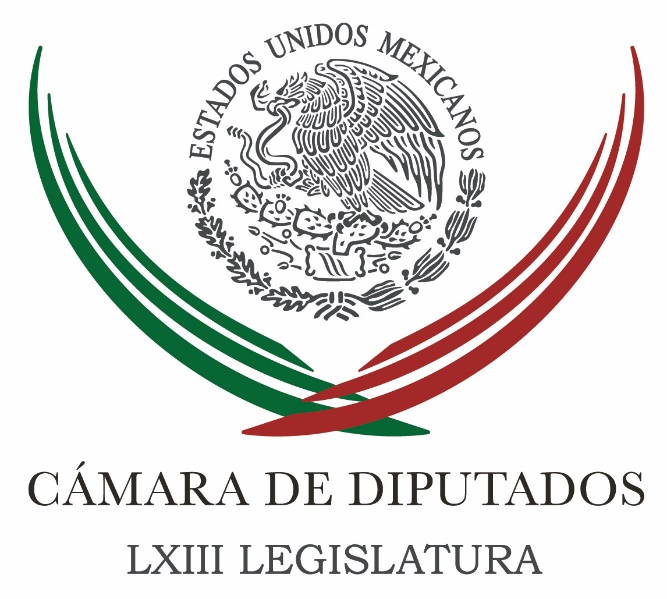 Carpeta InformativaSegundo CorteResumen:Buscan acelerar iniciativas en CámaraPiden comisión contra desvío de recursosNo se permitirá subordinar la educación a las ambiciones políticas de nadie: MeadeAMLO no puede ni con su ejemplo.-AnayaImagen del Ejército se fortalecerá si se resuelve caso Ayotzinapa: AMLOAMLO propone a Solalinde como OmbudsmanMargarita Zavala canceló asistencia al Diálogo por la Paz y la Justicia Osorio Chong aún quiere ser presidente; "nunca se agotan las posibilidades" afirmóIECM avala candidaturas comunes en 16 alcaldías capitalinasMartes 08 de mayo 2018TEMA(S): Trabajo LegislativoFECHA: 08//05/18HORA: 00:00NOTICIERO: Reforma EMISIÓN: Segundo CorteESTACION: OnlineGRUPO: C.I.C.S.ABuscan acelerar iniciativas en CámaraPara acelerar la discusión de propuestas en la Cámara de Diputados, la bancada del Partido Revolucionario Institucional (PRI) propone reformas al reglamento de legisladores.En el orden del día de la Comisión Permanente de este martes, priistas incluyeron una iniciativa con proyecto de decreto para reformar los artículos 62 y 66, y derogar el numeral 3 del artículo 102 del Reglamento de la Cámara Baja.En el documento se justifica que debido a la cantidad de diputados (500), las diferencias políticas y la diversidad de asuntos; la presentación de iniciativas, ya sea de forma individual o en conjunto, es compleja."Impide que cada legisladora o legislador puedan hacer uso de la tribuna para dar a conocer la totalidad de sus iniciativas, aun así, éstas pueden permanecer registradas en el Orden del día por semanas sin ser efectivamente turnadas a la Comisión que le corresponda, en espera de una posible lectura en tribuna que, como ya se dijo, en la mayoría de los casos no se realiza", se indica.Esto, se refiere, ocasiona los pendientes a tratar, demora atención de asuntos, y que iniciativas sean remitidas e incluso dictaminadas con prelación indebida.Para ello, sugieren que por reglamento se precise que las iniciativas incluidas en el orden del día, serán publicadas en éste, por un máximo de tres sesiones consecutivas para que sean leídas en tribuna.Así, agotadas las tres publicaciones o bien leída la iniciativa en alguna de ellas, la Secretaría de la Mesa Directiva deberá remitirla a la Comisión o Comisiones que corresponda dentro de las treinta y seis horas posteriores.Empero, se aclara, los asuntos considerados como trascendentes o urgentes, y que el legislador debe exponerlos en tribuna, podrán acceder a otras dos sesiones consecutivas más, con el requisito de que esta ampliación sea hecha valer por la o el proponente, ante la Mesa Directiva, por escrito y antes de las 13:00 horas del día de la Sesión en que haya sido publicada por tercera ocasión. bmj/mTEMA(S): Información GeneralFECHA: 08/05/18HORA: 12:30NOTICIERO: Reforma EMISIÓN: Segundo CorteESTACION: OnlineGRUPO: C.I.C.S.APiden comisión contra desvío de recursosEl PRD en la Comisión Permanente del Congreso propondrá una comisión de vigilancia sobre posibles desvíos de recursos públicos para campañas electorales.En la sesión de este martes, la senadora Angélica de la Peña planteará que dicha comisión también supervise que no se utilicen los programas sociales para favorecer a algún candidato, partido político o coalición en la campaña electoral tanto federal como de las entidades federativas para el proceso electoral del 1 de julio de 2018. "La Comisión de seguimiento se integrará de manera plural e incluyente por legisladoras y legisladores de los Grupos Parlamentarios según su representación en la Comisión Permanente. Las resoluciones de dicho grupo se tomarán por consenso", señala la propuesta.Como tercer punto, se propone que las actividades de la comisión se circunscribirán a la supervisión y el seguimiento de las etapas que comprenden los procesos electorales federales y locales, con respeto a la soberanía de las entidades federativas y de la Ciudad de México, así como a las responsabilidades y atribuciones de las autoridades electorales para la organización y desahogo del proceso electoral.La Comisión se reunirá periódicamente, previa convocatoria que emita la o el Presidente de la misma en consenso con los secretarios.Señala que el próximo primero de julio de 2018 las y los ciudadanos de este País van a elegir Presidente de la República, diputados y senadores y a 9 gobernadores, más 972 diputaciones locales, mil 596 Ayuntamientos, 184 juntas municipales (en el caso de la capital del país, concejales) y 16 alcaldías.Ante ello, Angélica De la Peña advierte que no es poco lo que está en juego por la disputa de cargos de elección popular."Sin embargo, existe un alto riesgo de polarización política y de que la desconfianza ciudadana en las instituciones conduzca a un conflicto post-electoral de consecuencias nunca antes vistas en el País”."Es tal vez, por esas razones, que en la ciudadanía y la sociedad en general existe la percepción de que el Proceso Electoral del 2018 estará cargado de un amplio clientelismo electoral, donde operadores de los partidos políticos, funcionarios públicos o candidatos pueden realizar una compra masiva de votos, reparto de tarjetas o amenazas con eliminar programas o apoyos si las personas no votan a favor de determinado candidato o partido", señala el punto de acuerdo.Agrega que es importante que el Congreso de la Unión pueda integrar una comisión que supervise que ninguna dependencias, servidor público o persona condicione la entrega de programas sociales, recursos económicos o apoyos a cambio del voto a favor de algún partido político, coalición, candidata o candidato independiente, días previos o durante la jornada electoral.La perredista destaca que la Comisión tiene como finalidad supervisar que no se haga mal uso de los programas sociales en el proceso electoral del presente año, así como la aplicación transparente e imparcial de los recursos públicos."En esta etapa de campañas han sido notorias conductas que valiéndose de la pobreza y/o las condiciones sociales y económicas de las y los ciudadanos tratan de incidir en las elecciones, a favor de un candidato, partido político o coalición", argumenta. ar/mTEMA(S): Información GeneralFECHA: 08/05/18HORA: 10:57 AMNOTICIERO: La Crónica de HoyEMISIÓN: Segundo CorteESTACION: OnlineGRUPO: La Crónica de HoyNo se permitirá subordinar la educación a las ambiciones políticas de nadie: MeadeEl abanderado presidencial de la “Alianza Todos por México”, José Antonio Meade reconoció que la reforma educativa tiene matices que deberán discutirse y abrió el diálogo con la disidencia magisterial encabezada por la Coordinadora Nacional de Trabajadores de la Educación (CNTE) pero advirtió que no habrá marcha atrás en la evaluación magisterial pues no se puede subordinar el futuro de la niñez y los maestros a ambiciones políticas de nadie.“No estamos dispuestos a tolerar a nadie que esté buscando subordinar la educación a sus ambiciones personales”, advirtió en clara alusión a Andrés Manuel López Obrador quien ha anunciado que cancelará la reforma educativa en caso de ganar la Presidencia de la República.En el marco del Foro por la Educación, realizado por organizaciones de la sociedad civil entre ellos Mexicanos por la educación, Meade hizo énfasis en la ausencia del candidato de MORENA que no acudió a este evento y advirtió que lo que estará en juego el 1 de julio es si prevalecen los intereses de la niñez en México o las ambiciones e intereses políticos de algunos.Luego de que el INE “bajara” del aire el spot de Mexicanos por la educación protagonizado por niños que caracterizaban a cada  uno de los cinco candidatos y candidata presidenciales y su postura frente a la reforma educativa, Meade  pidió a las organizaciones de la sociedad civil no tener miedo y reclamar al gobierno su obligación para brindar una mejorar el sistema educativo del país en beneficio de millones de niños y jóvenes pero también del país.“Les pido nunca estar asustados de levantar la voz y reclamar al gobierno que le dé un mejor  futuro a nuestros niños por la vía de la educación”, estableció--Pero ya bajaron el spot, doctor, le recordó el moderador, Leonardo Kourchenko--Ni aguantan nada…n´ombre son unos genios, dijo luego de que MORENA pidió que bajara ese spot.Meade recalcó que en caso de llegar a la Presidencia de la República mantendrá la evaluación magisterial y advirtió que aquel maestro que no se someta a esa medida “se va a quedar fuera” de la modernización y la posibilidad de estar en una aula dando clases.Sobre la posibilidad de mantener la entrega de recursos a los sindicatos magisteriales entre ellos el SNTE, Meade se dijo dispuesto a ello,  pero en la medida que esa acción sea transparente y que esos gremios rindan cuentas del dinero que se les proporciona. nbsg/m. TEMA(S): Información GeneralFECHA: 08/05/18HORA: 00:00NOTICIERO: ReformaEMISIÓN: Segundo CorteESTACION: OnlineGRUPO: C.I.C.S. AAMLO no puede ni con su ejemplo.-AnayaLuego que Alfonso Miranda, candidato de la coalición Morena-PT a la Alcaldía de Amacuzac, Morelos, fue detenido por nexos con el narcotráfico, Ricardo Anaya aseveró que Andrés Manuel López Obrador no puede acabar con la corrupción ni en su mismo partido.Indicó que con este ejemplo se demuestra que al tabasqueño no le bastará predicar con el ejemplo para combatir esta problemática en el País."Esto es tan falso, que no puede ni siquiera con su ejemplo, digamos lograr permear a las candidatas y a los candidatos de su propia coalición, candidatos que él ha venido nombrando durante este proceso electoral", dijo.El abanderado presidencial consideró que las acusaciones de vínculos del aspirante con Santiago Mazari, "El Carrete", líder del grupo criminal Los Rojos, son graves y exigió una investigación exhaustiva."Las acusaciones en este caso, en particular, pues son gravísimas. Nosotros exigimos que haya una investigación a fondo, que se deslinden responsabilidades y por supuesto que haya consecuencias", dijo,"Él (López Obrador) no va a ganar la Presidencia de la República". nbsg/m. TEMA(S): Información GeneralFECHA: 02/05/18HORA: 00:00NOTICIERO: El FinancieroEMISIÓN: Segundo CorteESTACIÓN: OnlineGRUPO: El FinancieroImagen del Ejército se fortalecerá si se resuelve caso Ayotzinapa: AMLOAndrés Manuel López Obrador, candidato de la alianza 'Juntos Haremos Historia', aseguró que si se conoce la verdad en el caso de la desaparición de los 43 normalistas de Ayotzinapa, “se puede fortalecer la imagen del Ejército, independientemente de si estuvo involucrado o no en esos hechos”.En el marco de su participación en el “Diálogo por la Paz y la Justicia. La agenda fundamental”, que organiza la Comisión Nacional de Derechos Humanos (CNDH) en el Museo Memoria y Tolerancia de la Ciudad de México, el político tabasqueño reiteró su propuesta de crear una “Comisión de la Verdad para el caso Ayotzinapa”.“Conviene conocer la verdad, castigar a los responsables y que no haya impunidad”, enfatizó el tres veces candidato presidencial sobre estos hechos ocurridos en Iguala, Guerrero, entre el 26 y 27 de septiembre de 2014.El abanderado presidencial de la coalición Morena-PES-PT, subrayó que difiere de las voces que afirman que conocer la verdad de este caso vaya a afectar al Ejército, si es que está involucrado, y recalcó que “si se aclara este asunto va a beneficiar y a fortalecer la imagen del Ejército Mexicano”.López Obrador comentó que personalmente le molesta mucho que gobiernos extranjeros cuestionen a México por estos temas, sobre todo por “la injerencia que representa en asuntos internos”. ys/m.TEMA(S): Información GeneralFECHA: 08//05/18HORA: 11:34 AMNOTICIERO: ExcélsiorEMISIÓN: Segundo CorteESTACION: OnlineGRUPO: ImagenAMLO propone a Solalinde como OmbudsmanDurante su participación en el ‘Diálogo Por la paz y la Justicia’, el candidato de la coalición ‘Juntos Haremos Historia’, Andrés Manuel López Obrador, propuso al sacerdote católico Alejandro Solalinde, como titular de la Comisión Nacional de Derechos Humanos.De igual forma, reiteró sus postulaciones para la Secretaría de Gobernación a la ministra Olga Sánchez Cordero y en la Comisión de Búsqueda de Desaparecidos, al poeta Javier Sicilia.AMLO afirmó que su estrategia para combatir al crimen no se centrará solo en la fuerza, sino en los valores y la atención de las causas que lo originan.AMLO pide no temer a la Ley de Seguridad InteriorDe igual forma, el candidato presidencial dijo que el Fiscal General de la República deberá ser electo por el Congreso de una terna propuesta por el presidente, y que la sociedad civil solo acompañe estos procesos mediante comités de participación ciudadana.El tabasqueño eludió responder si derogaría la Ley de Seguridad Interior, que faculta la presencia de los militares en tareas de seguridad pública. "Ni sí, ni no" fue la respuesta del candidato.Refirió que, en sus recorridos por el país, la gente que se le acerca y le dice: "sin los militares nos vamos a quedar en el desamparo".De ganar las próximas elecciones, AMLO propuso crear una ‘Comisión de la Verdad’ para resolver el caso de los 43 normalistas de Ayotzinapa desparecidos.A pregunta de los activistas respecto a la legalización de algunas drogas, López Obrador aseguró que es un tema que se debe debatir. bmj/mTEMA(S): Información GeneralFECHA: 08//05/2018HORA: 10:31 AMNOTICIERO: 20 MinutosEMISIÓN: Segundo CorteESTACION: OnlineGRUPO: NotimexMargarita Zavala canceló asistencia al Diálogo por la Paz y la Justicia La candidata independiente a la Presidencia de la República, Margarita Zavala Gómez del Campo, refrendó su compromiso con las víctimas, sus familias y las organizaciones sociales.Señaló que canceló su participación al Diálogo por la Paz y la Justicia, debido a que se empalmaba con su asistencia al foro 10 Preguntas por la Educación. “Mi compromiso con las víctimas, sus familias y las organizaciones sociales es total. Lamentablemente cuando me confirmaron la hora y lugar del evento de hoy, yo ya tenía agendado otro evento de educación que no pude cambiar”, indicó en su cuenta de Twitter @Mzavalagc. bmj/mTEMA(S): Información GeneralFECHA: 08//05/2018HORA: 08:11 AMNOTICIERO: FórmulaEMISIÓN: Segundo CorteESTACION: OnlineGRUPO: FórmulaOsorio Chong aún quiere ser presidente; "nunca se agotan las posibilidades" afirmóEl ex secretario de gobernación, Miguel Ángel Osorio Chong, confesó que sí quiere ser presidente, pero "simplemente este momento no fue una posibilidad", luego de que el Partido Revolucionario Institucional (PRI) eligiera a José Antonio Meade Kuribreña como su candidato presidencial, sin embargo, decidió sumarse a él. En entrevista con Azucena Uresti para Radio Fórmula, Osorio Chong comentó: "Soy un hombre congruente y yo siempre he dicho que cuando un instituto político te da la oportunidad de servir, no puedo ser más congruente y así sucedió desde que se tomó la decisión de mi partido, yo me sumé a la campaña de Pepe Meade". No obstante, el exfuncionario aclaró que no se dará por vencido, "pues nunca se agotan las posibilidades", y esta vez se unió al esfuerzo de miles de millones de militantes del PRI. Chong descartó los rumores sobre la existencia de una campaña interna del partido en contra de su abanderado presidencial, sin embargo, reconoció que cuando hay elección de candidatos no faltan las molestias y enojos; "a nosotros nos cuesta mucho trabajo lograr cohesionar al partido, cicatrizar esos problemas que se dan en la selección de nuestros candidatos". A pregunta expresa sobre si Meade ganará las próximas elecciones del primero de julio, respondió que el candidato cuenta con el tiempo necesario para sustentar sus propuestas. "Yo sí creo que hay tiempo, yo creo que sí se podrán ver quién tiene sustento en sus propuestas y quién solamente está hablando para el elector y no pensando responsablemente en la vía correcta para el país", explicó.Chong agregó que no hay que engancharse a las encuestas y trabajar todos los días para sustentar y comprobar quién es el mejor candidato para gobernar el país. Respecto al nuevo líder nacional del PRI, René Juárez, comentó que confía en que la militancia responda y se acerque para lograr la unión en el tricolor y así esté listo para ir hacia adelante. "El PRI sabe que cuando va unido las circunstancias hacia afuera son más fáciles para logar el hecho", señaló, de acuerdo con Milenio diario. bmj/mTEMA(S): Información GeneralFECHA: 08//05/2018HORA: 10:31 AMNOTICIERO: El Sol de MéxicoEMISIÓN: Segundo CorteESTACION: OnlineGRUPO: OMGIECM avala candidaturas comunes en 16 alcaldías capitalinasEl Consejo General del Instituto Electoral de la Ciudad de México (IECM) aprobó la solicitud de registro del convenio de candidaturas comunes para los cargos de las 16 alcaldías que presentaron los partidos Morena, del Trabajo (PT) y Encuentro Social (PES), de la coalición "Juntos Haremos Historia".Las autoridades electorales resolvieron, de acuerdo con la publicación en la Gaceta Oficial de la Ciudad de México, que se declara procedente otorgar registro al convenio de la candidatura común "Juntos Haremos Historia", suscrito por Morena, PT y PES, para participar bajo esa modalidad en la elección de los cargos de alcaldías en las 16 demarcaciones territoriales capitalinas.Se informó que se tienen por registrados los porcentajes de las aportaciones que los partidos de esa coalición realizarán, así como los montos de financiamiento privado por alcaldía que se destinarán para el desarrollo de las campañas electorales.El Instituto Electoral de la Ciudad de México indicó que se tienen por acreditados a los representantes legales para el caso de la interposición de los medios de impugnación previstos en la ley de la materia.Se explicó que una vez publicada la resolución en la Gaceta Oficial de la Ciudad de México, se notificará a los partidos políticos solicitantes para los efectos procedentes, y al Instituto Nacional Electoral (INE) para lo conducente en materia de fiscalización, así como para la distribución de tiempos en radio y televisión a que tenga derecho la candidatura común de "Juntos Haremos Historia".Los candidatos a las 16 alcaldías capitalinas que impulsará la coalición "Juntos Haremos Historia", según acuerdo firmado por Yeidckol Polevnsky, secretaria general de Morena; Hugo Eric Flores, presidente del PES, y José Alberto Benavides y Silvano Garay, comisionados políticos del PT son: en Álvaro Obregón, Layda Elena Sansores San Román, y en Azcapotzalco, Vidal Llerenas Morales.En Benito Juárez, Fadlala Akabani Hneide; Coyoacán, María de Lourdes Rojo e Incháustegui; Cuajimalpa, Sara Paola Galico Félix Díaz; Cuauhtémoc, Néstor Núñez López; Gustavo A. Madero, Francisco Chiguil Figueroa; Iztacalco, Raúl Armando Quintero Martínez; Iztapalapa, Clara Marina Brugada Molina, y Magdalena Contreras, Patricia Jimena Ortiz Couturier.La lista la completan: en Miguel Hidalgo, Víctor Hugo Romo de Vivar Guerra; Milpa Alta, Judith Vanegas Tapia; Tláhuac, Raymundo Martínez Vite; Tlalpan, Patricia Elena Aceves Pastrana; Venustiano Carranza, Martha Patricia Ruiz Anchondo, y Xochimilco, José Carlos Acosta Ruiz. bmj/m 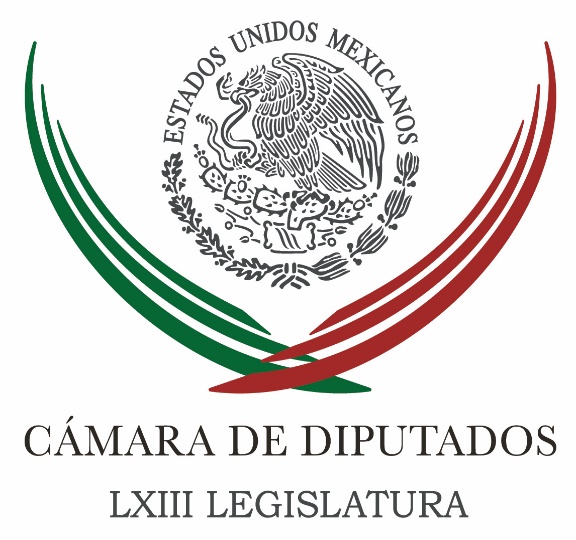 Carpeta InformativaTercer CorteResumen: PAN en Congreso pide avalar periodo extraordinario para avanzar en tema de fueroCritican PAN y PRD a AMLO por NAIM; lo acusan de doble discursoMacedonio Tamez propone crear la figura del diputado migranteSi hay acuerdo en TLCAN, hay extraordinario: GamboaConsultará Senado a expertos para hacer ajustes a la reforma que elimina el fueroPide EPN acabar con el mito de que somos capaces de producir todo lo que necesitamosHacienda sube incentivo a gasolina para evitar precios altosLa tragedia en México “no son sólo los 43”: MeadeMéxico está polarizado y vive violencia política: CNDHPropuesta de AMLO de concesionar el nuevo aeropuerto es viable: GACMAMLO y Anaya son mentirosos, afirma Beltrones08 de mayo de 2018TEMA(S): Trabajo LegislativoFECHA: 08/05/2018HORA: 13:48NOTICIERO: El Universal OnlineEMISIÓN: Tercer CorteESTACION: OnlineGRUPO: El UniversalPAN en Congreso pide avalar periodo extraordinario para avanzar en tema de fueroEl coordinador del grupo parlamentario del Partido Acción Nacional (PAN) en la Cámara de Diputados, Marko Cortés Mendoza, urgió a los legisladores que integran la Comisión Permanente a avalar el período extraordinario para avanzar en la eliminación del fuero constitucional. En conferencia de prensa, Cortés Mendoza afirmó que ambas bancadas del blanquiazul están listas para ir al extraordinario. “Es necesario que esta Cámara de Senadores legisle y apruebe la minuta que le enviamos para la desaparición del fuero constitucional”, puntualizó. Hizo un llamado a los senadores para que no congelen esta minuta, ya que es el reflejo de una exigencia que hacen “millones de mexicanos”. En el documento de reforma a la Carta Magna, que se aprobó por unanimidad en la Cámara baja, se elimina el fuero a todos los servidores públicos, incluido el Presidente de la República, y por mayoría calificada, este puede ser sujeto a proceso. “Es una buena propuesta, es una buena minuta y lo mandamos con más de una semana de anticipación para que si el Senado consideraba hacer algunas mejoras, que se hicieran, ¿Qué fue lo que nos dijo el Senado, particularmente el PRI y Morena? Que había que buscar el número de votos necesarios para hacerle juicio político al Presidente, que no fuera mayoría calificada simplemente sino fuera mayoría calificada del total de los Senadores, no de los presentes”, reclamó. Añadió que no existe razón por la cual no se haya aprobado la eliminación del fuero, y en ese sentido, el PAN busca que a la brevedad se convoque a un periodo extraordinario. ar/mTEMA(S): Información GeneralFECHA: 08/05/18HORA: 18:47NOTICIERO: El Universal.comEMISIÓN: Tercer CorteESTACION: InternetGRUPO: El UniversalCritican PAN y PRD a AMLO por NAIM; lo acusan de doble discursoAlejandra Canchola y Juan Arvizu, reporteros: Los coordinadores de las bancadas del PAN y PRD, en la Cámara de Diputados, acusaron a Andrés Manuel López Obrador, candidato presidencial de la coalición Juntos Haremos Historia, de tener un doble discurso a conveniencia, respecto al tema del Nuevo Aeropuerto Internacional de México (NAIM), luego de que este sostuviera que, en su posible sexenio, hay posibilidades de construir la megaobra aeroportuaria, incluso con concesiones.“Andrés Manuel ha venido haciendo en toda su campaña y es ser incongruente, ahora vemos un Andrés Manuel que ya matiza su posición respecto del aeropuerto, cuando claramente había dicho: lo voy a cancelar, es un Andrés Manuel que hoy dice una cosa y si ve que eso que dijo no le gustó a la sociedad, mañana dice otra”, indicó Marko Cortés, coordinador de los diputados de AcciónNacional (PAN).Por su parte, el vicecoordinador de la bancada del PRD, Jesús Zambrano, se preguntó a qué puede ir López Obrador después del 1 de julio con el presidente Enrique Peña Nieto, si a ver lo del aeropuerto o para “reclamarle que no va a ganar”, sugirió. “Ahora ya también pues a ver si alguien le toma la palabra, pero anda de “queda bien” con quien platica, yo sigo viendo al mismo Andrés Manuel que conocemos, que se entrenó mucho para ser el que pretendió engañar primero con “amor y paz” y que ahora ya está peleado a fondo con los principales empresarios del país”, sostuvo.En tanto, el coordinador de los senadores del PRI, Emilio Gamboa Patrón, señaló que es imposible que la construcción del aeropuerto detenga su marcha.“Yo les diría, ya no hay nada que discutir, tenemos que seguir construyendo el aeropuerto de México”, aseveró. Masn/mTEMA(S): Trabajo LegislativoFECHA: 08/05/18HORA: 15:27NOTICIERO: Enfoque NoticiasEMISIÓN: Tercer CorteESTACION: Online:GRUPO: Enfoque Noticias0Macedonio Tamez propone crear la figura del diputado migranteSergio Perdomo, reportero: El coordinador de los Diputados Ciudadanos Macedonio Tamez presentó una iniciativa en nombre del diputado Salvador García para proponer al Congreso de la Unión la creación de la figura de Diputado Migrante y abrir espacios de representación a los mexicanos que se encuentran fuera de nuestro paísEl diputado ciudadano señaló que el Estado Mexicano se ha quedado corto en dar respuesta a las necesidades de los mexicanos que se encuentran fuera del país, pues muchas veces están en situaciones de vulnerabilidad, lejos de sus familias y sin cobertura de parte del Estado.La propuesta contempla crear la figura de diputado migrante, que sería una cuota obligatoria con la que se lograría incluir en los primeros sitios de las listas plurinominales de todos los partidos políticos a mexicanos migrantes.“Para la bancada de los ciudadanos, la atención a los migrantes y su voz es fundamental para construir una democracia más fuerte y que sirva para acercar a los mexicanos que están en el extranjero con sus comunidades de origen” comentó el diputado Salvador García.Esta propuesta forma parte de los esfuerzos del diputado migrante para darle mayor presencia a las necesidades de los connacionales en el extranjero. Se ha reunido con legisladores estadounidenses para construir acuerdos que sirvan a atender a las comunidades de mexicanos residentes en los Estados Unidos.El Diputado Ciudadano Macedonio Tamez fue nombrado Secretario de la Mesa Directiva de la Comisión Permanente del Congreso de la Unión, en sustitución de la Senadora Angélica de la Peña. Además forma parte de la Segunda Comisión de la Comisión Permanente, encargada de Relaciones Exteriores, Defensa Nacional y Educación Pública. dlp/mTEMA(S): Trabajo LegislativoFECHA: 08/05/18HORA: 15:56NOTICIERO: Excélsior.comEMISIÓN: Tercer CorteESTACION: Online:GRUPO: Excélsior.com0Si hay acuerdo en TLCAN, hay extraordinario: GamboaIván E. Saldaña, reportero: Si los gobiernos de Canadá, México y Estados Unidos llegan a un acuerdo para renovar el Tratado de Libre Comercio de América del Norte (TLCAN), el Senado de la República responderá con prontitud para ratificarlo en periodo extraordinario, garantizó el senador Emilio Gamboa.Estoy convencido que el trabajo que han hecho Ildefonso Guajardo y Luis Videgaray está llegando a acuerdos y desde luego, si se aprueba el Tratado por los tres países haremos un extraordinario para sacarlo, ya que es fundamental para Estados Unidos, Canadá y México, que todos ganen, que ninguno pierda", dijo este martes en entrevista.Ayer los secretarios de Relaciones Exteriores, Luis Videgaray, y de Economía, Ildefonso Guajardo, se reunieron con sus contrapartes estadunidenses en busca de destrabar las negociaciones del Tratado de Libre Comercio de América del Norte (TLCAN), principalmente en el capítulo de las reglas de origen del sector automotriz.El sector empresarial en México ve un panorama complejo ante los tiempos electorales y confía en que en al menos 20 días se tenga mayor avance.En un comunicado, la Presidencia de la República aseguró que "es posible que se concluya este mes". dlp/mTEMA(S): Trabajo LegislativoFECHA: 08/05/18HORA: 17:09NOTICIERO: Enfoque NoticiasEMISIÓN: Tercer CorteESTACION: Online:GRUPO: Enfoque Noticias0Consultará Senado a expertos para hacer ajustes a la reforma que elimina el fueroGerardo Cedillo, reportero: Enrique Burgos, presidente de la Comisión de Puntos Constitucionales del Senado declaró que se recurrirá a la opinión de expertos para modificar la minuta que reforma la Constitución para eliminar el fuero al presidente de la República y a otros servidores públicos.El senador del PRI dijo que su partido está en contra de que esta figura perdure. Pero, insistió que hay algunas reservas de orden técnico y político que tienen que modificarse.Señaló que lo importante es que haya congruencia constitucional y respeto a los derechos humanos, a los derechos políticos y particularmente a la investidura del presidente de la República.Adelantó que esta minuta que envió la Cámara de Diputados al Senado será sometida a la consulta de expertos para saber qué modificaciones necesita, para procesarla sí, es el caso, en un periodo extraordinario de sesiones que se realizará después del proceso electoral del 1 de julio.“Traer la opinión de ellos, escucharlos y atenderlos, ¡claro que sí! Posiblemente pasando el primero y una vez resuelta la elección, qué presidente o presidenta puede llegar a esta responsabilidad pues entonces creo que estaremos en condiciones de decir ahora sí veamos los temas del Estado mexicano”. Manifestó que su partido está en la tesitura de hacer caminar esta minuta, pero reconociendo las diferencias y los desacuerdos que existen sobre su contenido.En tanto el coordinador de los diputados del PAN, Marko Cortez, exigió que el PRI deje de frenar esta reforma que fue aprobada por amplia mayoría en San Lázaro y que de inmediato se convoque a un periodo extraordinario de sesiones para poner fin al fuero del presidente y todos los servidores públicos. dlp/mTEMA(S): Información GeneralFECHA: 08/05/18HORA: 15:37NOTICIERO: Enfoque NoticiasEMISIÓN: Tercer CorteESTACION: Online:GRUPO: Enfoque Noticias0Pide EPN acabar con el mito de que somos capaces de producir todo lo que necesitamosErnesto Gloria, reportero: El Presidente Enrique Peña clausuró los trabajos de la trigésima cuarta asamblea general ordinaria del Consejo Nacional Agropecuario.Afirmó que en su gestión se ha registrado un crecimiento real de más de 13 por ciento de ése sector y dijo que ha crecido al doble que lo ha hecho la economía y uno de los impulsores para este objetivo es la conquista de mercados externos. Dijo que hoy México es el décimo segundo país que más alimentos produce y exporta a nivel mundial.Indicó que en este gobierno se ha actuado en 3 frentes: se amplió la superficie de riego tecnificado y la mecanización del campo, para dejar a lo largo de la administración cerca de 650 mil hectáreas con mejor riego y a 170 mil productores beneficiados con la mecanización del campo al entregarles tractores y otros implementos; el segundo frente es: un mayor acceso al crédito para los productores en donde 1.7 billones de pesos  han sido destinados al sector agropecuario, 57 por ciento más, aseguró que en la pasada administración y el tercero: que los alimentos producidos en México lleguen a las mesas de todo el mundo.El Presidente pidió no creer en el mito de que somos capaces de producir todo lo que necesitamos, en un mundo global, ello no tiene sentido, así lo dijo: “La realidad es que hoy, ningún país produce lo que consume, y este es un mito que hay que romper, el de aspirar a la autosuficiencia, auténticamente ha sido una política del pasado equivocada. A lo que los países debemos aspirar, es a garantizar la disponibilidad de alimentos a través de primero: una fuerte producción interna,  tanto que hoy es más lo que exportamos que lo que importamos, pero al mismo tiempo comerciando con el mundo en términos favorables y eso es lo que nos permite asegurar que los mexicanos tengan a una gran diversidad de alimentos que enriquecen su diaria alimentación”.En su intervención el Presidente del Consejo Nacional Agropecuario, Bosco De la Vega, se refirió a las cifras positivas que en materia agroalimentaria tiene nuestro país, que afirmó ha alcanzado por primera vez en varias décadas niveles de superávit, pero al mismo tiempo reconoció que en el sector rural se concentra al menos el 60 por ciento de la pobreza en el país, por ello dijo que se conformó una estratégica para la atención a jornaleros agrícolas.Dijo que con esa estrategia se suma y contribuye a la agenda de la hipoteca social y se disminuye la lastimosa falta de oportunidades.En otro tema, el titular del CNA reconoció los trabajos del gobierno para la renegociación del TlCAN y detalló que ese acuerdo abrió las bases para la transformación productiva del país, dijo que el resultado de la negociación será fundamental para asegurar la sustentabilidad y el crecimiento del país, reconoció también los avances en principio alcanzados para la actualización del acuerdo global México-Unión Europea.En este evento se entregaron por parte del Presidente Peña Nieto, las preseas a los ganadores del Premio Nacional Agroalimentario a Javier Bours, José Carranza y Jorge Martínez. dlp/mTEMA(S): Información GeneralFECHA: 08/05/18HORA: 10:32NOTICIERO: El Financiero.comEMISIÓN: Tercer CorteESTACION: Online:GRUPO: El Financiero.com0Hacienda sube incentivo a gasolina para evitar precios altosZenyazen Flores: Por primera vez en lo que va del año, la Secretaría de Hacienda y Crédito Público (SHCP) subió a 60 por ciento el estímulo fiscal que aplica a los combustibles para evitar que los consumidores compren más cara la gasolina, esto luego de que el fin de semana varias estaciones de servicio, principalmente en la Ciudad de México y área metropolitana, vendieron en 20 pesos el litro de Premium.De acuerdo con la Subsecretaría de Ingresos de la SHCP, para la semana del 5 al 11 de mayo se aumentó a 60.11 por ciento el estímulo fiscal aplicado a la cuota del Impuesto Especial sobre Producción y Servicios (IEPS) de la gasolina Magna y a 43.63 por ciento el estímulo para Premium.Los niveles de estímulo que aplicará Hacienda esta semana son los más altos observados en lo que va del año; la semana del 17 al 23 de marzo fue el periodo en que el estímulo a la Magna fue más bajo, con 33.14 por ciento, mientras que la semana del 24 de febrero al 2 de marzo se observó un estímulo a la Premium de 8.74 por ciento.Así, por cada litro de Magna, detalló la dependencia, el consumidor pagaría un total de 4.59 pesos de IEPS, pero con el estímulo establecido para esta semana, sólo desembolsa 1.831 pesos; en el caso de la Premium, el estímulo fiscal es de 4.363 pesos por litro, por lo que Hacienda absorberá 1.693 pesos.Sergio Negrete, académico del Instituto Tecnológico y de Estudios Superiores de Occidente, señaló que el gobierno está sacrificando recaudación de IEPS para evitar que la gasolina cueste el precio real, conforme a los precios del petróleo, no obstante, apuntó que mayores petroprecios también implican mayores ingresos petroleros al Gobierno.“El Gobierno está sacrificando IEPS porque no quiere que suba tanto el precio de la gasolina, porque a la gente no le gusta y porque estamos en un periodo electoral, entonces no están dejando subir tanto la gasolina como debería ser el precio real de las gasolinas”, expuso Negrete.Como parte del proceso de transición en la apertura del mercado de combustibles, la SHCP determinó que durante 2018 continuaría “amortiguando” las variaciones en los precios internacionales de los combustibles mediante el esquema de estímulos semanales al IEPS que ha operado desde febrero de 2017.Datos de la SHCP indican que el primer trimestre de 2018 el estímulo fiscal para suavizar los precios de los combustibles costó a las finanzas públicas 14 mil 371 millones de pesos, es decir, el Gobierno siguió recaudando ingresos por IEPS pero fueron menores por la aplicación del estímulo dlp/mTEMA(S): Partidos PolíticosFECHA: 08/05/18HORA: 15:27NOTICIERO: La Jornada.comEMISIÓN: Tercer CorteESTACION: Online:GRUPO: La Jornada.com0La tragedia en México “no son sólo los 43”: MeadeEnrique Méndez, reportero: El candidato presidencial de la coalición Todos por México, José Antonio Meade, definió que la realidad cotidiana de delitos en el país es la que no se ha resuelto, “esta tragedia que genera una sensación de fractura en la sociedad, y que no son sólo los 43”.Reconoció, ante las preguntas de las organizaciones que convocaron al diálogo, que la estrategia de prevención del delito desde la Secretaría de Gobernación no fue la correcta y que la política de seguridad aplicada en los 12 años recientes no ha sido suficiente, pero rechazó la posibilidad de que en México se constituya un mecanismo internacional que incluso investigue delitos.“Yo no estoy de acuerdo. México es el país más abierto al mundo y a la cooperación internacional, pero también tiene la capacidad de construir instituciones que nos dé certeza”, dijo.También, al preguntarle cuál es su propuesta en torno a una fiscalía autónoma y si es posible designar a un fiscal antes de las elecciones, expresó su deseo de que en efecto esto así ocurra. “Se claudicó y esto no tiene razón de ser. En un país ensangrentado y en la impunidad no es posible que no hayamos encontrado un nombre. Es una falla clara de la política”, definió.Dijo que él ha exigido que el nombramiento se dé, pero además planteó que “no se puede secuestrar a la justicia con la política”.Respecto de su postura sobre la legalización o no de la mariguana, consideró que el consumo de ésta tiene un impacto menor al de otras drogas como la cocaína, la heroína y las metanfetaminas y consideró que “la delincuencia organizada tiene más fuentes de valor que generan la violencia, como el control de los penales, el robo de combustible, la extorsión y el cobro de piso”. dlp/mTEMA(S): Información GeneralFECHA: 8/05/18HORA: 17:17NOTICIERO: Excelsior.comEMISIÓN: Tercer CorteESTACIÓN: Online GRUPO: Excélsior0México está polarizado y vive violencia política: CNDHEl ombudsman nacional Luis González afirmó que el país no puede sumirse en la contemplación pasiva de la violencia y la impunidad; demandó a los políticos elevar el nivel de discusiónEFE.- CIUDAD DE MÉXICO. México padece violencia en este proceso electoral en medio de un escenario polarizado, de crispación e incierto, alertó hoy el titular de la Comisión Nacional de los Derechos Humanos (CNDH), Luis Raúl González Pérez.México no puede sucumbir en la coyuntura de ningún proceso electoral, mucho menos sumirse en la contemplación pasiva de la violencia y la impunidad", afirmó el ombudsman nacional en la presentación del Informe de Actividades 2017 de la CNDH ante la Suprema Corte de Justicia de la Nación (SCJN).González Pérez condenó la "crispación, polarización, incertidumbre y violencia política bajo cualquier forma que se presente", de acuerdo con un boletín emitido por la CNDH.Porque los ejercicios democráticos, enfatizó, deben ser ocasión para encontrar vías de salida a los problemas que enfrentamos, "no rutas rumbo a callejones sin salida de violencia, intolerancia y división".Por ello, demandó que las fuerzas políticas eleven el nivel de la discusión y que todos los sectores sociales y todas las personas tengamos altura de miras para ver propuestas de debates en que se confronten ideas, no personas.Todo, dijo, en favor de un proceso electoral que permita dar cauce a las instituciones democráticas, al cumplimiento de la ley, "para que las mexicanas y mexicanos tengamos claras las plataformas electorales desde una perspectiva ajena a la polarización".Al presentar el informe ante el pleno de la SCJN, llamó a las autoridades a respetar la institucionalidad democrática mediante el impulso al reconocimiento de la ley.Solo las normas y las instituciones que las materializan pueden rescatar y fortalecer la legalidad y el respeto de la dignidad de las personas ante cualquier entorno que las amenace", agregó.Indicó que es preocupante que la ciudadanía "normalice" el horror, que denota un Estado de derecho débil con amplia tolerancia al incumplimiento o aplicación discrecional de la ley.Te puede interesar: Mexicanos deben reducir credulidad ciega en las redes sociales: UNAMEn este entorno tan complejo, puntualizó, durante 2017 hubo 218 mil 695 personas que recurrieron a la CNDH para denunciar su caso.El próximo 1 de julio se renovarán más de 3 mil 400 cargos, entre ellos los de presidente, diputados y senadores, ocho gobernadores y el jefe del Gobierno de Ciudad de México.Un total de 90 políticos han sido asesinados desde el pasado 8 de septiembre, cuando arrancó el proceso electoral, convirtiendo estos comicios no solo en los más grandes de la historia del país, sino también en los más violentos.   Jam/mTEMA(S): Información GeneralFECHA: 08/05/18HORA: 14:39NOTICIERO: El Financiero.comEMISIÓN: Tercer CorteESTACION: InternetGRUPO: El FinancieroPropuesta de AMLO de concesionar el nuevo aeropuerto es viable: GACMFernando Patiño, director general del Grupo Aeroportuario de la Ciudad de México (GACM), consideró este martes que la propuesta del candidato presidencial, Andrés Manuel López Obrador, de concesionar la construcción del Nuevo Aeropuerto Internacional de México (NAIM) es una alternativa viable. “Puede ser una alternativa porque es un proyecto viable, un proyecto rentable que genera su propia fuente de pago y, por lo tanto, sí es un proyecto que se puede gestionar”, aseveró previo a su participación en el XVI Foro Nacional de Turismo. El abanderado de la coalición ‘Juntos Haremos Historia’ dijo el lunes, durante el mismo foro, que la decisión de cancelar el nuevo aeropuerto no es final y destacó que no tendría problema con que el proyecto continuara de forma concesionada. "¿Por qué no se concesiona (el nuevo aeropuerto)? Yo no tendría ningún problema. (Pero) yo no voy a destinar la mitad de la inversión pública sólo para una obra. Eso no se puede", dijo. Patiño explicó que una parte del financiamiento del NAIM proviene del sector privado y otro parte del público. Una vez que comience operaciones, el nuevo aeropuerto será sustentable pues la Tarifa de Uso Aeroportuario (TUA) se mantendrá tanto en éste como en el actual aeropuerto internacional de la capital. Patiño explicó que en caso de que se concesionara el NAIM el rendimiento sobre el capital invertido sería para el concesionario, aunque detalló que es necesario contar con un operador profesional para el desarrollo del proyecto. El directivo aseveró que actualmente 45 millones de pasajeros, es decir un tercio del tráfico aeroportuario nacional, y el 60 por ciento de la carga aérea del país son atendidos por el Aeropuerto Internacional de la Ciudad de México (AICM), que ya presenta una saturación considerable. Masn/mTEMA(S): Información GeneralFECHA: 08/05/18HORA: 17:33NOTICIERO: El Universal.comEMISIÓN: Tercer CorteESTACION: InternetGRUPO: El UniversalAMLO y Anaya son mentirosos, afirma BeltronesCuliacán.- Manlio Fabio Beltrones Rivera, calificó de mentirosos a los candidatos presidenciales, Manuel López Obrador y Ricardo Anaya, los cuales ofrecen no subir el precio de la gasolina y acabar con los impuestos, con una diferencia entre ellos: uno que lo hace por ignorancia y otro por mala fe.El coordinador regional de la campaña política del abanderado a la presidencia de la República por la coalición “Todos por México”, José Antonio Meade Kuribreña, dijo que estos dos candidatos han reflejado en sus declaraciones que están llenos de ocurrencias.Al presidir en esta ciudad una reunión de evaluación, el ex líder nacional del Partido Revolucionario Institucional, esgrimió que los que ofrecen no subir los precios a los combustibles, no van a poder cumplirlo, puesto que tendrán que hablar con los jaques árabes.Beltrones Rivero precisó que en esta campaña electoral, no se trata de hacer una apuesta o jugar un volado, lo que se requiere es tener un voto seguro que respalde a José Antonio Meade que es el único que tiene capacidad para gobernar México.Sin citar las encuestas, habló que todas las consultas sobre la intención del voto ciudadano para el próximo mes de julio, apuntan a favor del abanderado de la coalición PRI-Verde-Panal, quien será el próximo Presidente de la República.Previo a un encuentro de carácter privado, el priista externó que las mediciones que ellos tienen reflejan que Meade Kuribreña tiene un repunte, por lo que se trabaja en un gran nicho de ciudadanos indecisos, a los que se busca convencer de que la mejor opción es su candidato.Habló de que José Antonio es el único que tiene capacidad para gobernar este país, en virtud de sus rivales políticos. Masn/m